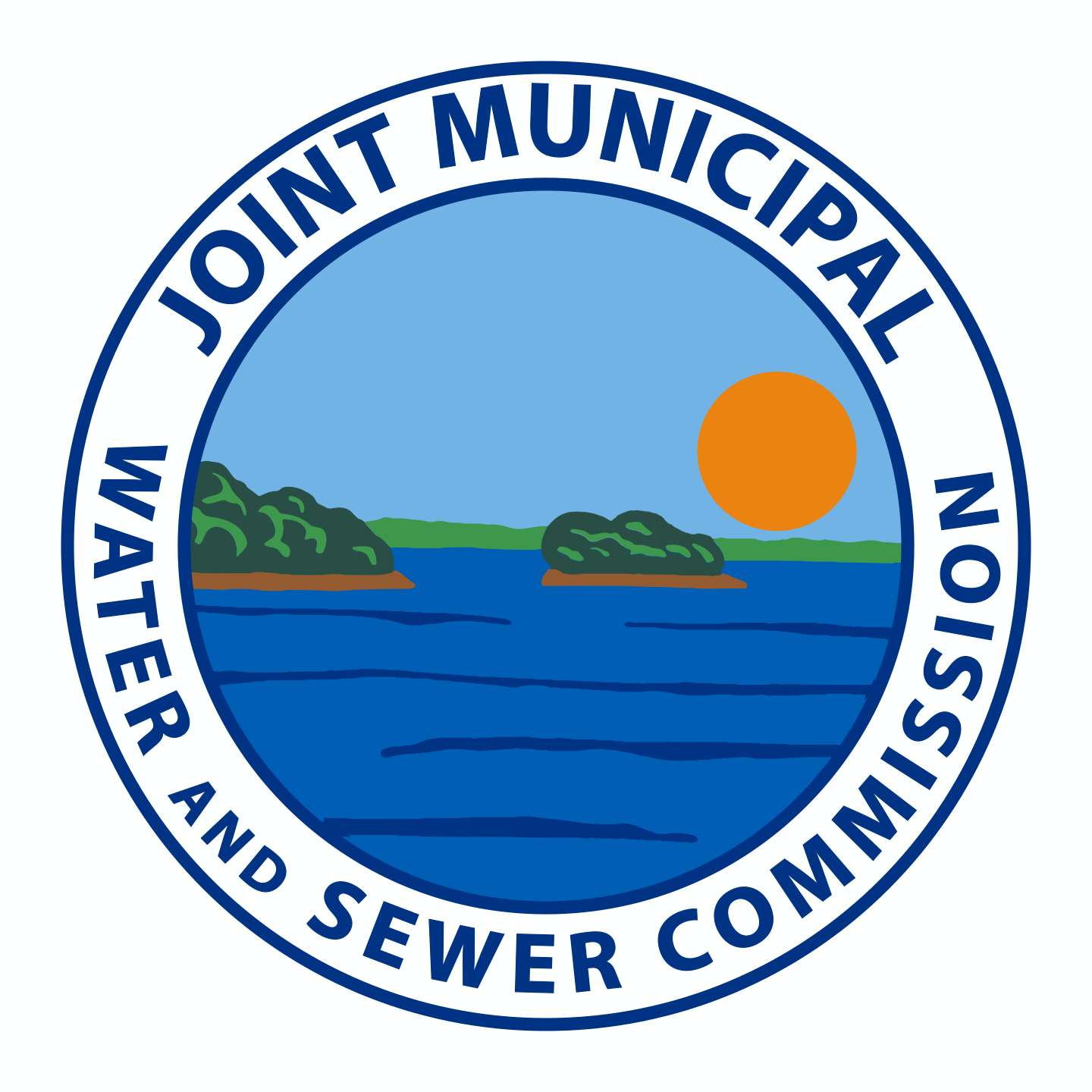 JMWSC Lake Murray Geotechnical Work Frequently Asked QuestionsWhat will JMWSC be doing on Lake Murray in January to March?JMWSC will conduct important geotechnical work at the site located in the cove on Lake Murray between Counts Ferry Road and Turner’s Point to determine the best location for an intake for a future water treatment plant.When will the work be conducted?This project will be conducted on weekdays between 7am and 7pm, with weekends only being used if weather delays occur.  What will happen during the geotechnical work?During the project, JMWSC will need to drill and core into the granite at the site, both on land and under water.  The drill rig will produce sounds comparable to a large delivery truck or backhoe, and the rig will be running during most of the work hours.  A 12 ft by 30 ft barge and support boat will also be used during the work.What precautions are you taking at the work site?Safety and security precautions will be taken with an anchor light being used at night on the barge. Signage will be posted in the area to keep people off the work site.Do I need to be concerned about any environmental impacts?The project will not cause any environmental or water quality impacts on the lake.Why is JMWSC doing this work now?  Is a water treatment plant about to be built?In 2019, Joint Municipal Water and Sewer Commission (JMWSC) purchased 47 acres on Counts Ferry Road to serve as the site of a water treatment plant to responsibly handle future growth in Lexington County and provide safe reliable drinking water to the community.  Construction of the plant is years away.  However, by conducting the exploration for the intake now, JMWSC will gain essential information at an early stage of development.  Nothing is more crucial for the proper construction of a water plant than finding the right spot for an intake.Where can I find more information or ask additional questions about the project?To help the community during the project, JMWSC is using a direct phone number and email address so residents will have a faster way to ask questions. For more information, residents are encouraged to visit www.lcjmwsc.com or contact Guy Schmoltze, PE at (803) 785-3234 or gschmoltze@lcjmwsc.com.